ARTESPARA A REPRESENTAÇÃO DO LIVRO DE FINAL DE SEMANA, VOCÊ DEVERÁ ESCOLHER UMA DAS TÉCNICAS OFERECIDAS NAS ATIVIDADES ESPECIAIS DE SEGUNDA-FEIRA.BOA REPRESENTAÇÃO!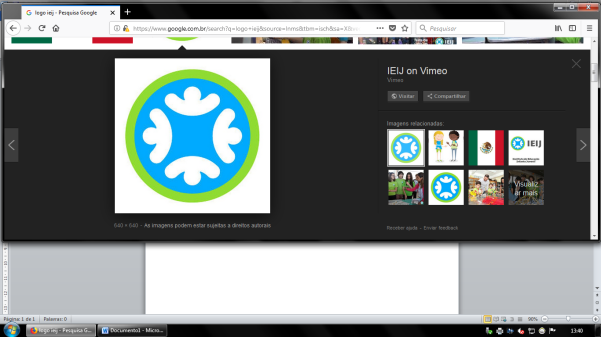 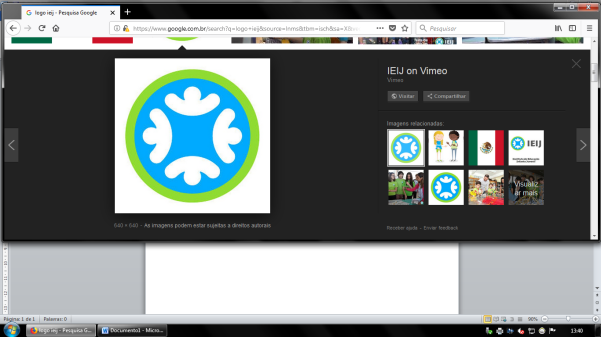 